Информационное письмоУважаемые коллеги!28 февраля 2017 года Карагандинский государственный технический университет проводит Межвузовскую научно-практическую конференцию «Алаш қозғалысы: ұлттық интеллигенция және сталиндік қуғын-сүргін», посвященную 100-летию движения Алаш и 80-летию сталинских репрессий.К участию в работе конференции приглашаются ученые, докторанты, магистранты, научные сотрудники и студенты. Рабочие языки конференции: казахский, русский.Для участия в конференции необходимо до 14 февраля 2017 г. представить в Организационный комитет:- заявку на участие по прилагаемой форме;- тезисы доклада (ов), оформленные согласно приведенным ниже требованиям;- копию документа, подтверждающую оплату оргвзноса.Организационный взнос за участие в конференции и публикацию тезисов в сборнике в размере 1500 тенге (за один доклад) перечислить на расчетный счет  Карагандинского государственного технического университета в Карагандинском филиале АО «Банк Центр Кредит» ИИК KZ638560000000147366, БИК KCJBKZKX, РНН 301700030344, БИН 000240004524.В платежном поручении в строке «Назначение платежа» обязательно сделать пометку: «за участие в конференции 28.02.2017» и указать Ф.И.О. участника.	Материалы для участия в конференции направлять по адресу: 	100027, г. Караганда, ул. Бульвар Мира, 56. КарГТУОтдел НИИ патриотического воспитания,206 кабинет, 4 корпус	Электронный адрес (e-mail): niipatriot_kstu@mail.ru	Телефон для справок: (87212) 56-51-89; (внутренний 2035)Заявка на участие в Межвузовской научно-практической конференции«Алаш қозғалысы: ұлттық интеллигенция және сталиндік қуғын-сүргін»       1. Ф.И.О. докладчика (полностью)___________________________________________       2. Ученая степень, звание__________________________________________________       3. Должность, место работы________________________________________________       4. Служебный адрес_______________________________________________________       5. контактный телефон, факс, e-mail_________________________________________           1; 2; 3 (для содокладчиков)_______________________________________________       6. Название доклада_______________________________________________________       7. Форма участия (очная, заочная)___________________________________________  	Подпись							ДатаТребования к оформлению тезисовТекст тезисов, объёмом не более 3 полных страниц формата А4 (210х297 мм), включая рисунки и таблицы, должен быть набран в текстовом редакторе Microsoft word (расширение документа: .doc) шрифтом Times New Roman (Kz Times New Roman, Times/Kaz и т.п.), размер 14, интервал - одинарный, поля: 2,5 см со всех сторон, абзационный отступ – 0,8 см. Ссылки на источники даются в квадратных скобках [1, с. 67], нумерация ссылок сплошная по тексту. Полный библиографический список приводится в конце текста через один интервал. Текст тезисов представляется в одном экземпляре на бумажном носителе с хорошим качеством печати (без указания номеров страниц) и в электронном варианте или по электронной почте. В электронном варианте заявку, тезисы докладов и копию документов об оплате представляют отдельными файлами. В имени файлов указывают фамилию первого автора, сокращенное название организации и наименование документа, например: Ахметов КарГТУ заявка, Ахметов КарГТУ тезисы, Ахметов КарГТУ оплата.Число авторов доклада не должно быть более трех человек.Пример оформления тезисов Текст редактированию не подлежит и является оригиналом. Сборник трудов конференции будет набран методом прямого копирования. Поэтому обращаем Ваше внимание на необходимость представления материалов в тщательно отредактированном виде с соблюдением всех вышеуказанных требований.Тезисы докладов, оформленные с несоблюдением требований или предоставленные позднее установленного срока, а также не представляющие научного интереса, к публикации не принимаются и обратно не возвращаются. Оргкомитет Карагандинский государственный технический университетНаучно-исследовательский институт патриотического воспитанияКафедра Истории Казахстана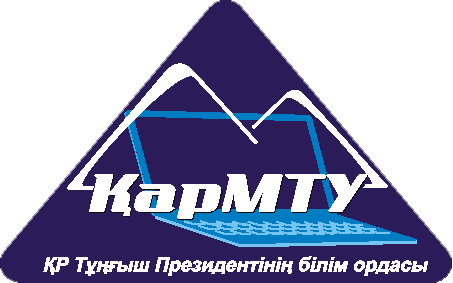 УДК ххх.хх.ххх.                                                Ахметов С.К. (КарГТУ, должность, степень)РАЗВИТИЕ ПРАВОВОГО СОЗНАНИЯ СТУДЕНЧЕСКОЙМОЛОДЕЖИ В СОВРЕМЕННОМ ОБЩЕСТВЕ текст…………………………………………………………………………..Список использованных источников1. Послание  Главы  государства Н.А. Назарбаева народу Казахстана «Казахстан в новой глобальной реальности: рост, реформы, развитие» // Казахстанская правда, 2015, 30 ноября.